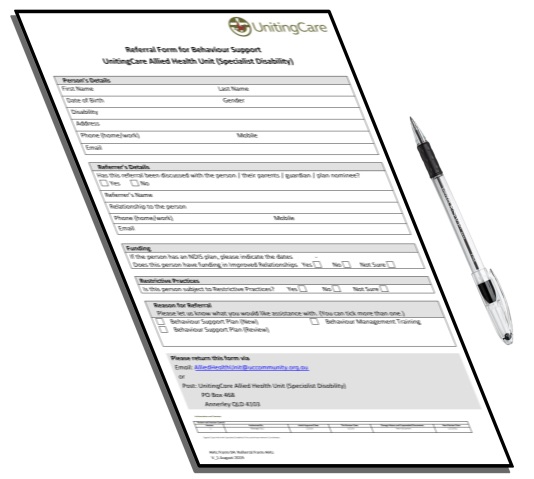 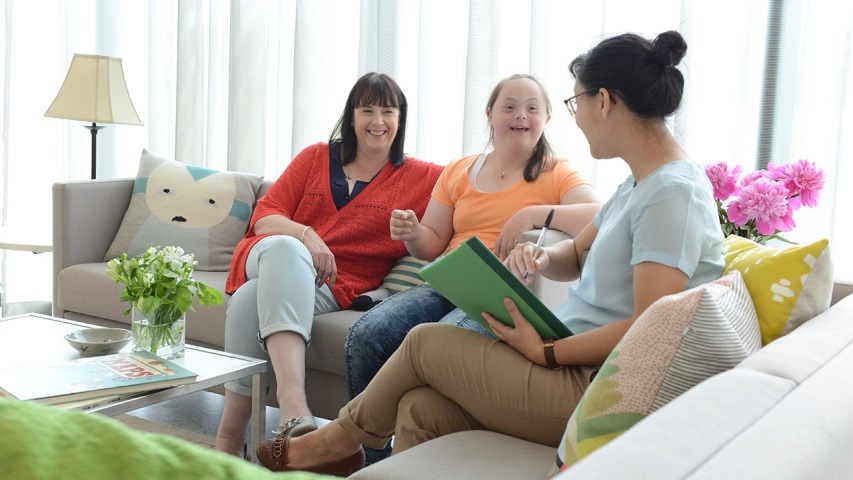 Referral Form for Behaviour SupportUniting Care - Allied Health Unit (Specialist Disability)Your Details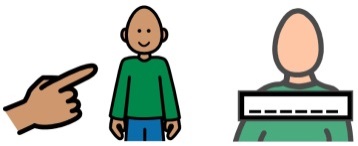 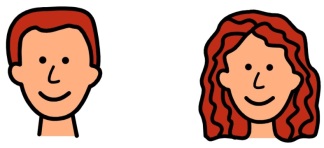 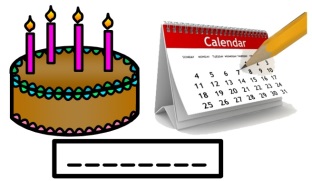 Your name?                                   Male or Female?       Date of birth?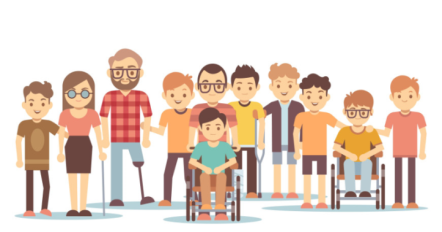 Disability?         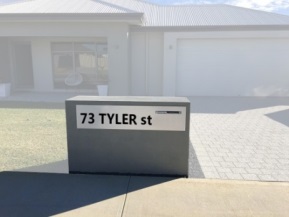 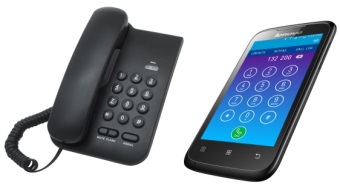 Home address?                                             Phone number?Email address?      Has this referral been explained to you?                                                     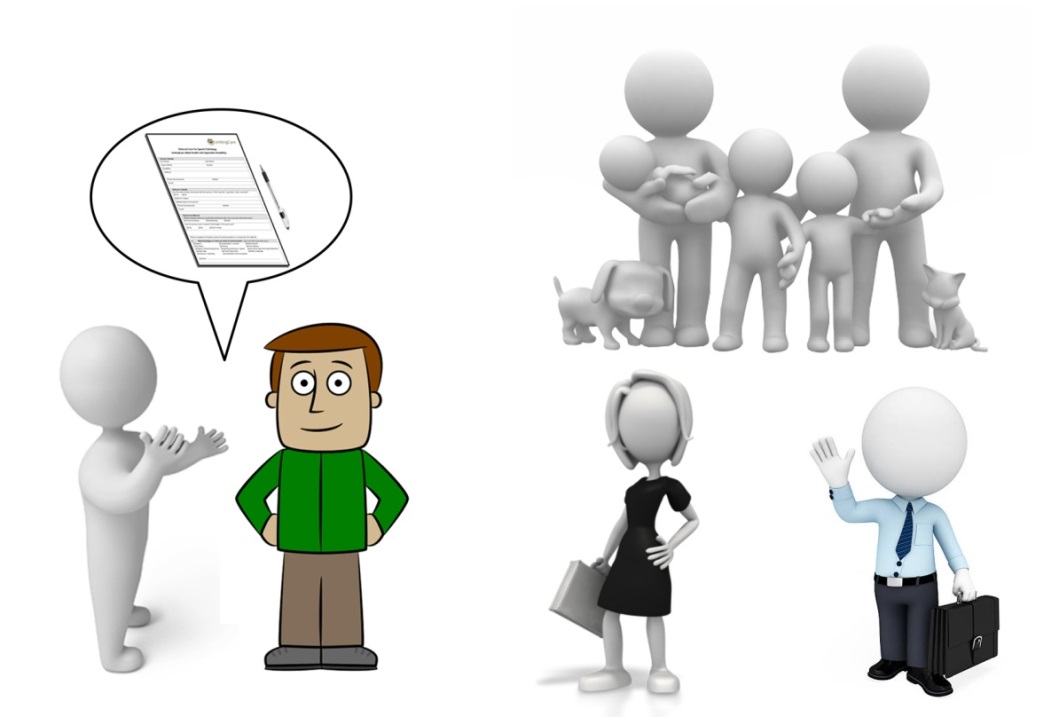 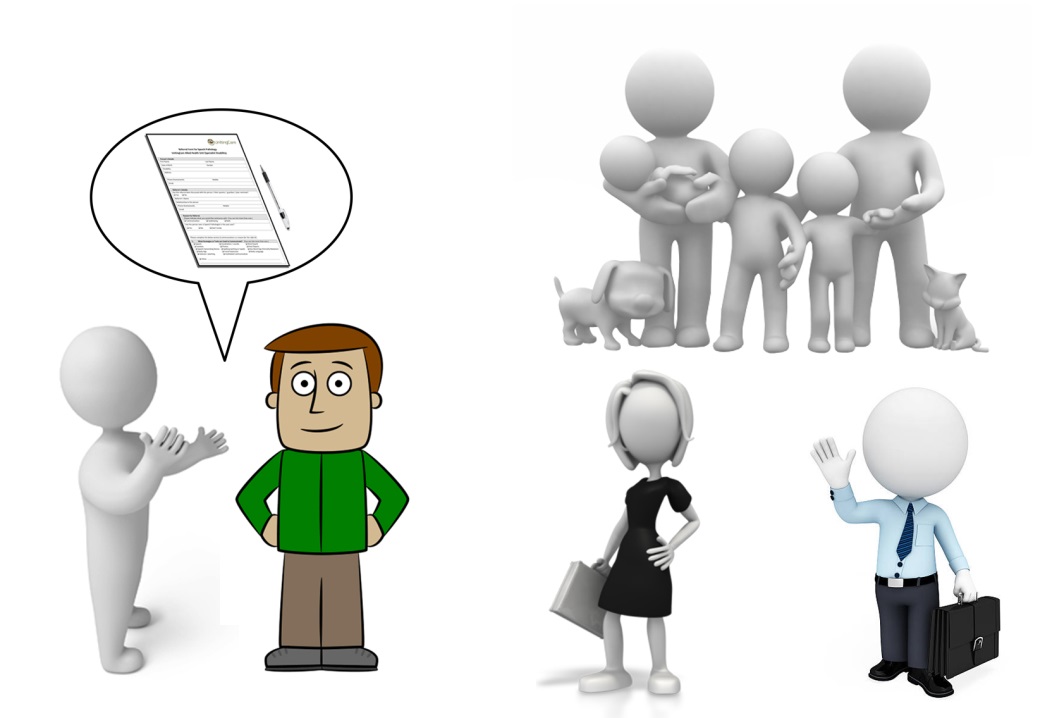 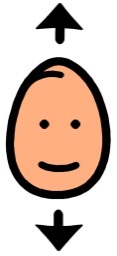 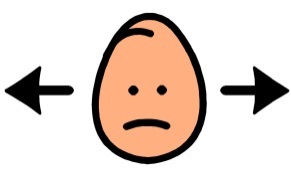 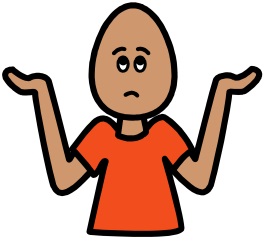 Referrer’s Details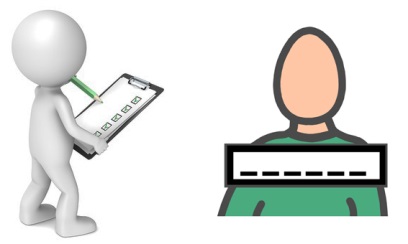 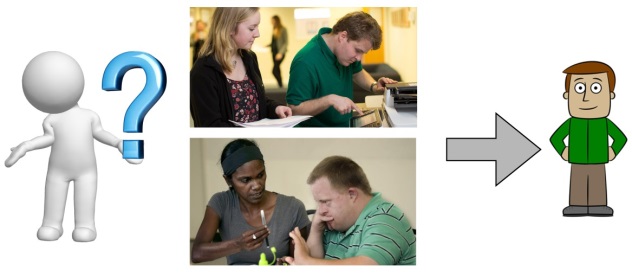 Referrer’s name?                                   Their relationship to you?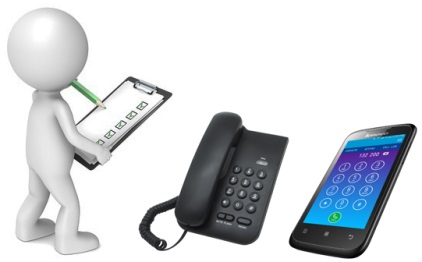 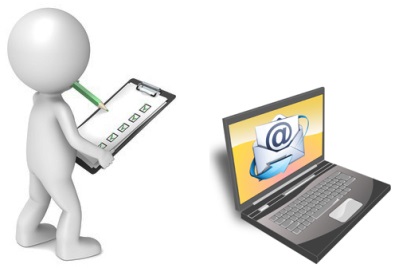 Referrer’s phone number?                  Email?Funding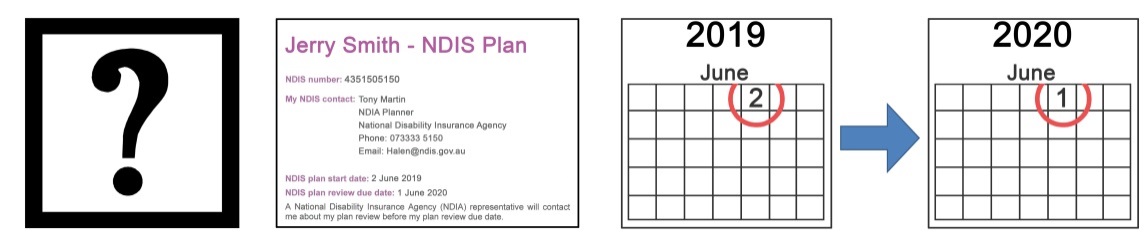 


If you have an NDIS plan, what are your plan dates?                                                    Do you have funding in Improved Relationships?   	   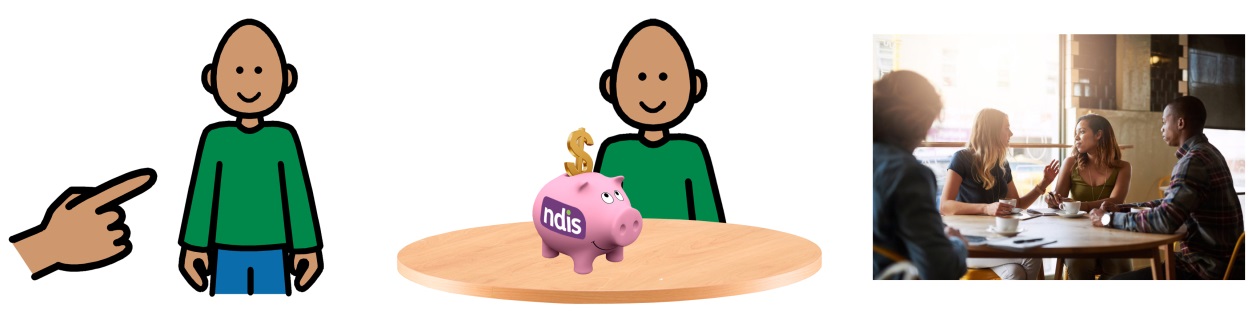 Restrictive PracticesDo you have Restrictive Practices?   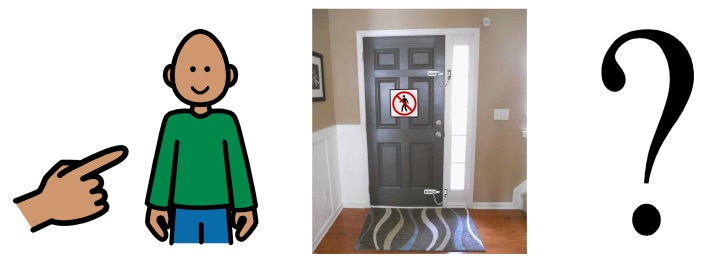 Reason for Referral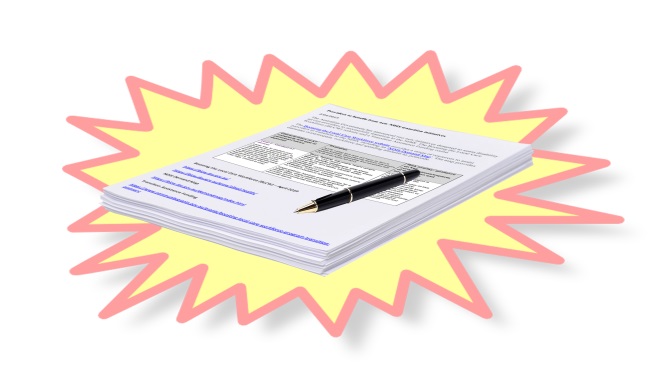 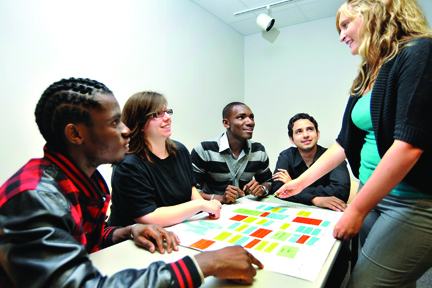 Behaviour Support Plan (new)	  Behaviour Management Training
                       							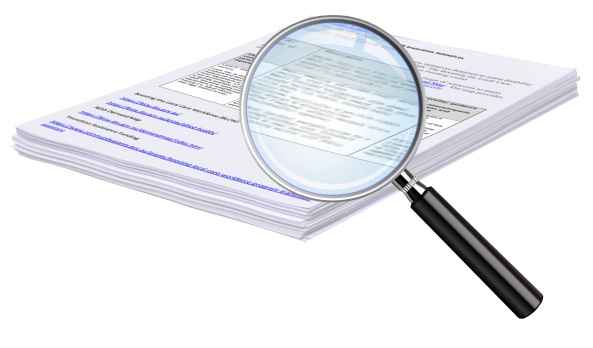 Behaviour Support Plan (review)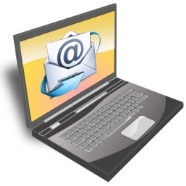 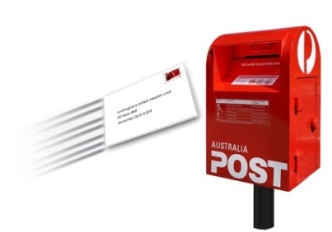      AlliedHealthUnit@uccommunity.org.au

Authorisation and ContactsSigned Copy held with Continuous Improvement Disability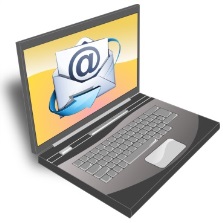 Review and Version ControlReview and Version ControlReview and Version ControlReview and Version ControlReview and Version ControlReview and Version ControlVersionAuthorised ByInitial Approval This Review DateChange HistoryNext Review 1General ManagerDisability ServicesApril 201916/4/2019New Document16/4/2021